ALICO Insurance –  Cairo Egypt.The Company: Life and Health Insurance (A part of American International Group - AIG).Duration        : Jul. 2003 to Apr. 2006.Designation    : Sales ManagerReported to    : The Regional ManagerRole:Led & supervised a team of professional l to achieve individual and team targets.Managed Sales strategy by recruiting and developing network and own sales team.Recruited qualified staff and implemented & executed sales strategies and Sales plan.Provided coaching & developed the Front Line Sales Team by attending sales meetings and sales trainingBuilt & developed strong relations with major customers, established personal networks and participated in professional societies.Developed and Led team performance.Analysed the market research and utilized the information for marketing purpose.AL Jeraisy Group -  K.S.A  The Company : An Office automation solutions provider company dealing with Konica, Ricoh, Mita                       Photocopiers and Digital Printing wide format A0 Copying. IBM computer and office furniture.         Duration         :  Sep. 1999 to Jun. 2003.Designation    :  Sales Supervisor promoted to Sales & BDM.Reported to    :  Regional ManagerRole:Identify new business opportunities and expand current client database.Establish and maintain a consistent level of communication with new and existing customers to ensure highest customer satisfaction.   Following up customers with excellent communication, Achieving targets, through providing a high standard of technical expertise and advice.  Organize and conducted Seminars for enhancing the Product knowledge and selling skills for sales team.  Managed and led a team of sales toward achieving targets  Analyzed the market research and utilized information for marketing purposeExplored new business opportunities across the region.  Binzagr Co. (Agent Of Unilever Co. in K.S.A.) The Company: FMCG (Personal Care Products – Home Care – Food & Beverage )Duration        : Sep. 1993 to Aug. 1999.Designation    : Sales Supervisor promoted to Assistant Sales Manager.Reporting to   : Sales ManagerKey Responsibilities :   Achieved Revenue Budget set and agreed with the Management. Consistently exceeded sales quota and increase sales revenue.Supervised relationship with Major Accounts, Channels and distributors.Maintained hands-on responsibility for cold calling to initiate and develop new business opportunities.Positioned the company as the major distributor of the Consumer Goods Products.Developed technical Training based on business & requirements understanding Based on track record of achievements, I was assigned in 1995 as “Assistant Sales Manager.  The main focus of responsibility was to provide leadership and handling of Major and Large Accounts for promoting the sales of Unilever products and Reporting to the Sales Manager. IT SkillsMS OfficeInternet ApplicationsWindows OSTrainingsBusiness Selling Skills with ALICO in 1989Sales and Marketing Training with ALICO in 1990 Timeshare sales and marketing skills (Hassan Dorra Group) 2003 - 2004ROWE Large Format Solutions (Professional Sales Training) from ROWE, Germany in 2009CANON Printing Solutions with CANON in 2010SAMSUNG Printing Solutions from Samsung Gulf in 2014Personal DetailsLanguages Known: Arabic & EnglishNationality             : EgyptianMarital Status        : MarriedNo. of Dependents: 2Visa Status             : Employment VisaDriving License      : U.A.E and Saudi AliAli.331580@2freemail.com        Sales DirectorAliAli.331580@2freemail.com        Sales DirectorAliAli.331580@2freemail.com        Sales Director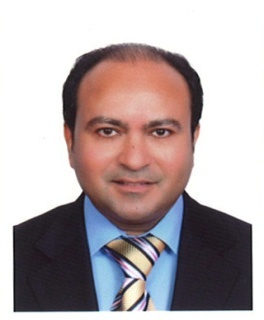 Profile Summary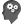 Offering 25 years of experience in Office Automation, Life and Health Insurance and FMCG with skills in IT. Experienced in increasing sales revenues, exceeding targeted sales goals, developing profitable & productive business relationships and building an extensive client base; appreciated for accomplishing multi- fold revenue increase. Expertise in Business Selling (B to B and B to C activities). Successfully launched and managed global brands in Consumer Durables industry. Leader & Organizational Change Agent; highly successful in driving revenue and profit gains as well as improving the organizational productivity and performance; proven track record of sustaining revenue/top line growth in dynamic and changing markets. Enhanced organizational reach and market share through the application of robust strategies, effective pricing and excellent client relationship management. An impressive communicator with honed interpersonal, team building, negotiation and analytical skills.  EducationB.Com. from Faculty of Commerce,  Ain Shams University in 1987 Cairo – Egypt  Key Skills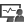     Career Timeline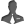 Profile SummaryOffering 25 years of experience in Office Automation, Life and Health Insurance and FMCG with skills in IT. Experienced in increasing sales revenues, exceeding targeted sales goals, developing profitable & productive business relationships and building an extensive client base; appreciated for accomplishing multi- fold revenue increase. Expertise in Business Selling (B to B and B to C activities). Successfully launched and managed global brands in Consumer Durables industry. Leader & Organizational Change Agent; highly successful in driving revenue and profit gains as well as improving the organizational productivity and performance; proven track record of sustaining revenue/top line growth in dynamic and changing markets. Enhanced organizational reach and market share through the application of robust strategies, effective pricing and excellent client relationship management. An impressive communicator with honed interpersonal, team building, negotiation and analytical skills.  EducationB.Com. from Faculty of Commerce,  Ain Shams University in 1987 Cairo – Egypt  Key Skills    Career TimelineProfile SummaryOffering 25 years of experience in Office Automation, Life and Health Insurance and FMCG with skills in IT. Experienced in increasing sales revenues, exceeding targeted sales goals, developing profitable & productive business relationships and building an extensive client base; appreciated for accomplishing multi- fold revenue increase. Expertise in Business Selling (B to B and B to C activities). Successfully launched and managed global brands in Consumer Durables industry. Leader & Organizational Change Agent; highly successful in driving revenue and profit gains as well as improving the organizational productivity and performance; proven track record of sustaining revenue/top line growth in dynamic and changing markets. Enhanced organizational reach and market share through the application of robust strategies, effective pricing and excellent client relationship management. An impressive communicator with honed interpersonal, team building, negotiation and analytical skills.  EducationB.Com. from Faculty of Commerce,  Ain Shams University in 1987 Cairo – Egypt  Key Skills    Career TimelineProfile SummaryOffering 25 years of experience in Office Automation, Life and Health Insurance and FMCG with skills in IT. Experienced in increasing sales revenues, exceeding targeted sales goals, developing profitable & productive business relationships and building an extensive client base; appreciated for accomplishing multi- fold revenue increase. Expertise in Business Selling (B to B and B to C activities). Successfully launched and managed global brands in Consumer Durables industry. Leader & Organizational Change Agent; highly successful in driving revenue and profit gains as well as improving the organizational productivity and performance; proven track record of sustaining revenue/top line growth in dynamic and changing markets. Enhanced organizational reach and market share through the application of robust strategies, effective pricing and excellent client relationship management. An impressive communicator with honed interpersonal, team building, negotiation and analytical skills.  EducationB.Com. from Faculty of Commerce,  Ain Shams University in 1987 Cairo – Egypt  Key Skills    Career TimelineProfile SummaryOffering 25 years of experience in Office Automation, Life and Health Insurance and FMCG with skills in IT. Experienced in increasing sales revenues, exceeding targeted sales goals, developing profitable & productive business relationships and building an extensive client base; appreciated for accomplishing multi- fold revenue increase. Expertise in Business Selling (B to B and B to C activities). Successfully launched and managed global brands in Consumer Durables industry. Leader & Organizational Change Agent; highly successful in driving revenue and profit gains as well as improving the organizational productivity and performance; proven track record of sustaining revenue/top line growth in dynamic and changing markets. Enhanced organizational reach and market share through the application of robust strategies, effective pricing and excellent client relationship management. An impressive communicator with honed interpersonal, team building, negotiation and analytical skills.  EducationB.Com. from Faculty of Commerce,  Ain Shams University in 1987 Cairo – Egypt  Key Skills    Career TimelineProfile SummaryOffering 25 years of experience in Office Automation, Life and Health Insurance and FMCG with skills in IT. Experienced in increasing sales revenues, exceeding targeted sales goals, developing profitable & productive business relationships and building an extensive client base; appreciated for accomplishing multi- fold revenue increase. Expertise in Business Selling (B to B and B to C activities). Successfully launched and managed global brands in Consumer Durables industry. Leader & Organizational Change Agent; highly successful in driving revenue and profit gains as well as improving the organizational productivity and performance; proven track record of sustaining revenue/top line growth in dynamic and changing markets. Enhanced organizational reach and market share through the application of robust strategies, effective pricing and excellent client relationship management. An impressive communicator with honed interpersonal, team building, negotiation and analytical skills.  EducationB.Com. from Faculty of Commerce,  Ain Shams University in 1987 Cairo – Egypt  Key Skills    Career TimelineSales Director, Total Solutions Co., Abu Dhabi – UAE  - (office Automation)Sales Director, National Printing Centre (NPC & NTC )- UAE – (Office Automation)Sales Manager, ALICO - Egypt     - ( Life Insurance – Health Insurance )Sales Manager , AL Jeraisy Group -  K.S.A -  (Office Automation)Sales Supervisor, Binzagr Co.- KSA  -  (FMCG)Sales Consultant, ALICO - Egypt          (Life Insurance – Health Insurance)Oct. 2010  -    PresentOct. 2010  -    PresentSales Director, Total Solutions Co., Abu Dhabi – UAE  - (office Automation)Sales Director, National Printing Centre (NPC & NTC )- UAE – (Office Automation)Sales Manager, ALICO - Egypt     - ( Life Insurance – Health Insurance )Sales Manager , AL Jeraisy Group -  K.S.A -  (Office Automation)Sales Supervisor, Binzagr Co.- KSA  -  (FMCG)Sales Consultant, ALICO - Egypt          (Life Insurance – Health Insurance)Jul. 2006 – Sep. 2010Jul. 2006 – Sep. 2010Sales Director, Total Solutions Co., Abu Dhabi – UAE  - (office Automation)Sales Director, National Printing Centre (NPC & NTC )- UAE – (Office Automation)Sales Manager, ALICO - Egypt     - ( Life Insurance – Health Insurance )Sales Manager , AL Jeraisy Group -  K.S.A -  (Office Automation)Sales Supervisor, Binzagr Co.- KSA  -  (FMCG)Sales Consultant, ALICO - Egypt          (Life Insurance – Health Insurance)Jul. 2003 – April 2006Jul. 2003 – April 2006Sales Director, Total Solutions Co., Abu Dhabi – UAE  - (office Automation)Sales Director, National Printing Centre (NPC & NTC )- UAE – (Office Automation)Sales Manager, ALICO - Egypt     - ( Life Insurance – Health Insurance )Sales Manager , AL Jeraisy Group -  K.S.A -  (Office Automation)Sales Supervisor, Binzagr Co.- KSA  -  (FMCG)Sales Consultant, ALICO - Egypt          (Life Insurance – Health Insurance)Sep. 1999 – Jun. 2003Sep. 1993 – Aug. 1999Sep. 1989 – Aug. 1993Sep. 1999 – Jun. 2003Sep. 1993 – Aug. 1999Sep. 1989 – Aug. 1993   Work Experience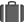 Total Solutions  – Abu Dhabi & Al-Ain The Company: An Office automation solutions provider company dealing with Canon Photocopiers and                       Printers, Canon Digital Printing Solutions for wide format Printing, Samsung MFP Duration        : October, 2010 Up To  Date.Designation    : Sales Director (Abu Dhabi and Al-Ain)Reporting to   : The OwnersRole:Spearheading a team towards annual revenue growth; planning & executing comprehensive sales strategy for achieving success, maximizing growth & profits across overall General Administration profiles spanning various departments including Tech., IT, Sales, Purchase, Accounts and HR.Nurturing a well-balanced, diverse focused team through recruiting, selecting, motivating and training, Establishment of sales objectives by forecasting and developing annual sales quotas for regions and territories, projecting expected sales volume and profit for existing and new products.Increasing market share in existing markets, and identifying & reporting new business opportunities in target markets, maximizing new business development opportunitiesAchieving targets for revenue, profitability and sales growth, supervising profit & loss.Supporting the overall process of management and corporate decision making for ensuring the organization maximizes its short, medium & long-term profitability and shareholder returns.Impacting organization profitability through effective strategic & tactical management decisions and new business development Set and achieve Key Performance targets for: sales, delivery, cost, expenses and other measurements      of operational performance.   Work ExperienceTotal Solutions  – Abu Dhabi & Al-Ain The Company: An Office automation solutions provider company dealing with Canon Photocopiers and                       Printers, Canon Digital Printing Solutions for wide format Printing, Samsung MFP Duration        : October, 2010 Up To  Date.Designation    : Sales Director (Abu Dhabi and Al-Ain)Reporting to   : The OwnersRole:Spearheading a team towards annual revenue growth; planning & executing comprehensive sales strategy for achieving success, maximizing growth & profits across overall General Administration profiles spanning various departments including Tech., IT, Sales, Purchase, Accounts and HR.Nurturing a well-balanced, diverse focused team through recruiting, selecting, motivating and training, Establishment of sales objectives by forecasting and developing annual sales quotas for regions and territories, projecting expected sales volume and profit for existing and new products.Increasing market share in existing markets, and identifying & reporting new business opportunities in target markets, maximizing new business development opportunitiesAchieving targets for revenue, profitability and sales growth, supervising profit & loss.Supporting the overall process of management and corporate decision making for ensuring the organization maximizes its short, medium & long-term profitability and shareholder returns.Impacting organization profitability through effective strategic & tactical management decisions and new business development Set and achieve Key Performance targets for: sales, delivery, cost, expenses and other measurements      of operational performance.   Work ExperienceTotal Solutions  – Abu Dhabi & Al-Ain The Company: An Office automation solutions provider company dealing with Canon Photocopiers and                       Printers, Canon Digital Printing Solutions for wide format Printing, Samsung MFP Duration        : October, 2010 Up To  Date.Designation    : Sales Director (Abu Dhabi and Al-Ain)Reporting to   : The OwnersRole:Spearheading a team towards annual revenue growth; planning & executing comprehensive sales strategy for achieving success, maximizing growth & profits across overall General Administration profiles spanning various departments including Tech., IT, Sales, Purchase, Accounts and HR.Nurturing a well-balanced, diverse focused team through recruiting, selecting, motivating and training, Establishment of sales objectives by forecasting and developing annual sales quotas for regions and territories, projecting expected sales volume and profit for existing and new products.Increasing market share in existing markets, and identifying & reporting new business opportunities in target markets, maximizing new business development opportunitiesAchieving targets for revenue, profitability and sales growth, supervising profit & loss.Supporting the overall process of management and corporate decision making for ensuring the organization maximizes its short, medium & long-term profitability and shareholder returns.Impacting organization profitability through effective strategic & tactical management decisions and new business development Set and achieve Key Performance targets for: sales, delivery, cost, expenses and other measurements      of operational performance.National Printing Centre Co.(NPC&NTC)– Abu Dhabi & Al-ain BranchesThe Company: An Office automation solutions provider company since 1969 dealing with Canon photocopiers                      and Printers, Rowe and Oce Digital Printing Solutions for wide format Printing, Samsung MFP. Duration       : Jul. 2006  To  September,2010.Designation    : Sales Director (Dubai - Abu Dhabi and Al-Ain)Reporting to   : The General ManagerRole:Achieved set revenue budget and worked with the General Manager for preparation & implementation of annual operational plan and development of field sales action plan with business management.Determined annual gross-profit plans by implemented marketing strategies, analyzing trends and results.Maintained sales volume and selling price by keeping eyes on Market changes trends, economic indicators, and competitors.Directed and Contributes to team of sales managers and key account managers towards achieving target.Maintained professional and technical knowledge by attended training and educational workshops.Established strong relationship with clients and adding value to the business by providing a high standard of technical expertise & advice while protecting the company’s image.Spearheaded all the branch aspects and various departments including IT, HR, Sales, Accounts and Technical by scheduling and assigning manager for each dep. following up on work results.Supervised income & expenses managing P&L with keen eyes focused on KPIs. National Printing Centre Co.(NPC&NTC)– Abu Dhabi & Al-ain BranchesThe Company: An Office automation solutions provider company since 1969 dealing with Canon photocopiers                      and Printers, Rowe and Oce Digital Printing Solutions for wide format Printing, Samsung MFP. Duration       : Jul. 2006  To  September,2010.Designation    : Sales Director (Dubai - Abu Dhabi and Al-Ain)Reporting to   : The General ManagerRole:Achieved set revenue budget and worked with the General Manager for preparation & implementation of annual operational plan and development of field sales action plan with business management.Determined annual gross-profit plans by implemented marketing strategies, analyzing trends and results.Maintained sales volume and selling price by keeping eyes on Market changes trends, economic indicators, and competitors.Directed and Contributes to team of sales managers and key account managers towards achieving target.Maintained professional and technical knowledge by attended training and educational workshops.Established strong relationship with clients and adding value to the business by providing a high standard of technical expertise & advice while protecting the company’s image.Spearheaded all the branch aspects and various departments including IT, HR, Sales, Accounts and Technical by scheduling and assigning manager for each dep. following up on work results.Supervised income & expenses managing P&L with keen eyes focused on KPIs. National Printing Centre Co.(NPC&NTC)– Abu Dhabi & Al-ain BranchesThe Company: An Office automation solutions provider company since 1969 dealing with Canon photocopiers                      and Printers, Rowe and Oce Digital Printing Solutions for wide format Printing, Samsung MFP. Duration       : Jul. 2006  To  September,2010.Designation    : Sales Director (Dubai - Abu Dhabi and Al-Ain)Reporting to   : The General ManagerRole:Achieved set revenue budget and worked with the General Manager for preparation & implementation of annual operational plan and development of field sales action plan with business management.Determined annual gross-profit plans by implemented marketing strategies, analyzing trends and results.Maintained sales volume and selling price by keeping eyes on Market changes trends, economic indicators, and competitors.Directed and Contributes to team of sales managers and key account managers towards achieving target.Maintained professional and technical knowledge by attended training and educational workshops.Established strong relationship with clients and adding value to the business by providing a high standard of technical expertise & advice while protecting the company’s image.Spearheaded all the branch aspects and various departments including IT, HR, Sales, Accounts and Technical by scheduling and assigning manager for each dep. following up on work results.Supervised income & expenses managing P&L with keen eyes focused on KPIs. National Printing Centre Co.(NPC&NTC)– Abu Dhabi & Al-ain BranchesThe Company: An Office automation solutions provider company since 1969 dealing with Canon photocopiers                      and Printers, Rowe and Oce Digital Printing Solutions for wide format Printing, Samsung MFP. Duration       : Jul. 2006  To  September,2010.Designation    : Sales Director (Dubai - Abu Dhabi and Al-Ain)Reporting to   : The General ManagerRole:Achieved set revenue budget and worked with the General Manager for preparation & implementation of annual operational plan and development of field sales action plan with business management.Determined annual gross-profit plans by implemented marketing strategies, analyzing trends and results.Maintained sales volume and selling price by keeping eyes on Market changes trends, economic indicators, and competitors.Directed and Contributes to team of sales managers and key account managers towards achieving target.Maintained professional and technical knowledge by attended training and educational workshops.Established strong relationship with clients and adding value to the business by providing a high standard of technical expertise & advice while protecting the company’s image.Spearheaded all the branch aspects and various departments including IT, HR, Sales, Accounts and Technical by scheduling and assigning manager for each dep. following up on work results.Supervised income & expenses managing P&L with keen eyes focused on KPIs. 